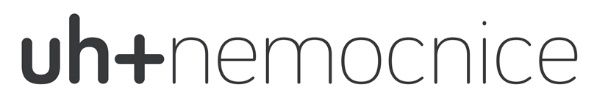 Uherskohradišťská nemocnice a. s., J. E. Purkyně 365, 686 68 Uherské Hradištětelefon: 572 529 111, e-mail: nemuh@nemuh.cz, IČ: 27 66 09 15, www.nemuh.czDodatek č. 1ke smlouvě o dílo ze dne 14. 5. 2019, uzavřený podle §  násl. zákona č. 89/2012 Sb., občanský zákoník v platném znění „Uherskohradišťská nemocnice a.s. – Úprava 1.PP CO I. etapy – Projektová dokumentace“Smluvní strany1.1. Objednatel:  	Uherskohradišťská nemocnice a.s.			se sídlem: 		J.E.Purkyně 365, 686 68 Uherské Hradištězapsaná v Obchodním rejstříku vedeném u Krajského soudu v Brně, oddíl B, vložka 4420			jejímž jménem jedná: MUDr. Petr Sládek, ředitel a místopředseda                                                                                                        představenstva			IČO:   			276 60 915			DIČ:   			CZ27660915			Bankovní spojení:	ČSOB, č.ú.:  249980999/0300 (dále jen objednatel)1.2. Zhotovitel:   	G G ARCHICO a.s.			se sídlem: 		Zelené náměstí 1291, 686 01 Uherské Hradiště			zapsaná v Obchodním rejstříku vedeném u Krajského soudu v Brně, 			oddíl B, vložka 6236			jejímž jménem jedná: Ing. arch. Karel Kloupar, předseda představenstva			IČO: 			469 94 432			DIČ: 			CZ46994432			Bankovní spojení: 	ČSOB, a.s., pobočka Uh. Hradiště, č.ú.108320049/0300 (dále jen zhotovitel)Smluvní strany prohlašují, že spolu dne 14. 5. 2019 uzavřely smlouvu o dílo (dále jen smlouva). Tímto dodatkem se po vzájemné dohodě smluvních stran výše uvedená smlouva mění tak, aby vyhovovala současným potřebám a záměrům smluvních stran.Dodatkem se upravuje čl. III. Čas, místo a způsob předání a převzetí díla z důvodu změny zadání – nového stavebního programu, které byly vzneseny objednatelem na jednání dne 24. 6. 2019. Nové požadavky změny zadání spočívají:Eliminovat podzemní parkováníSloučit skladové prostory i za cenu složitějšího technického řešení PBŘUpravit konfiguraci skladových prostorDoplnit sklad dezinfekčních prostředkůUpravit hygienické a pracovní zázemí skladníků  Tímto dodatkem se mění smlouva následovně:  V článku III. Čas, místo a způsob předání a převzetí díla se odst. 1. Zhotovitel se zavazuje dokončit a předat dílo nejpozději mění následovně:1.1. 	a)	Termín zahájení zpracování projektové dokumentace pro stavební povolení: 		nejpozději do 5 dnů ode dne podpisu smlouvy.			b)	Termín dokončení a protokolárního předání a převzetí díla: 			nejpozději do 29. 02. 2020.1.2.	a)	Termín zahájení zpracování projektové dokumentace pro provádění stavby: 				dle písemného pokynu zadavatele.		b)	Termín dokončení a protokolárního předání a převzetí díla: 	nejpozději do 31. 05. 2020.Ostatní odstavce a články smlouvy zůstanou beze změny.Tento dodatek je vyhotoven ve dvou stejnopisech stejné platnosti a závaznosti, z nichž každá strana obdrží po jednom.V Uherském Hradišti, dne ………………………………………	………………………………..								Za objednatele:                                                       	Za zhotovitele:Uherskohradišťská nemocnice a.s.	G G ARCHICO a.s.MUDr. Petr Sládek	Ing. arch. Karel KlouparŘeditel a místopředseda představenstva	předseda představenstva